Publicado en  el 18/01/2014 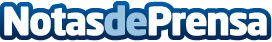 Opel logra múltiples Records Mundiales tras un intento Astra-nómico  Datos de contacto:OPELNota de prensa publicada en: https://www.notasdeprensa.es/opel-logra-multiples-records-mundiales-tras-un_2 Categorias: Automovilismo Industria Automotriz http://www.notasdeprensa.es